New York City College of Technology, CUNY CURRICULUM MODIFICATION PROPOSAL FORMThis form is used for all curriculum modification proposals. See the Proposal Classification Chart for information about what types of modifications are major or minor.  Completed proposals should be emailed to the Curriculum Committee chair.Please include all appropriate documentation as indicated in the Curriculum Modification Checklist.For each new course, please also complete the New Course Proposal and submit in this document.Please submit this document as a single .doc or .rtf format.  If some documents are unable to be converted to .doc, then please provide all documents archived into a single .zip file. ALL PROPOSAL CHECK LISTEXISTING PROGRAM MODIFICATION PROPOSALSNew York City College of Technology, CUNY NEW COURSE PROPOSAL FORMThis form is used for all new course proposals. Attach this to the Curriculum Modification Proposal Form and submit as one package as per instructions.  Use one New Course Proposal Form for each new course.Please include all appropriate documentation as indicated in the NEW COURSE PROPOSAL Combine all information into a single document that is included in the Curriculum Modification Form.NEW COURSE PROPOSAL CHECK LISTUse this checklist to ensure that all required documentation has been included.  You may wish to use this checklist as a table of contents within the new course proposal.Section AIV: New CoursesNew courses to be offered in the School of Technology and DesignRationale:  This course is designed as a technical elective in the Computer Engineering Technology BTech program. This course will provide students both basic and in-depth coverage of digital image processing techniques which will help them successfully extend their careers in related fields.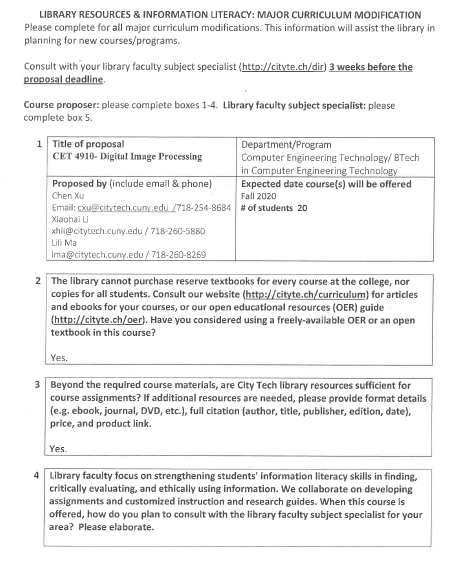 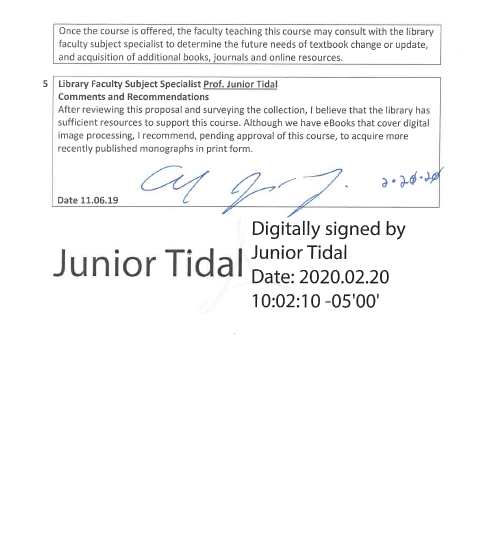 rationaleBecause digital image is one of the most fundamental methods to store information, digital image processing is already integrated to different industries in the modern world. According to data from job searching website, glassdoor.com, as of 2019, the average salary for image processing engineer is $74.8K/year.  The companies hiring image processing engineer range from manufacturing, health care, IT service, pharmaceutical and biotech company, transportation, hospital and research institute, insurance company, etc. The need to offer a course on Digital Image Processing is presented by the current technology trend and job market. This course provides students with fundamental knowledge and techniques in digital image processing. It will help the students be better prepared for the competition in job market and the technical challenge they may encounter in their career. It directly supports the mission of CET department, which is to prepare graduates for immediate employment and continued educational opportunities through a quality technical and experience-based education.Because digital image processing is an important topic in computing-related fields, there are some courses with similar names in other CUNY colleges. However, other courses are all offered for BS degree with three credits and three lecture hours. Our proposed course is the only one offered for BTech degree with three credits and two lecture hours and two lab hours. Even though other courses are not exactly equivalent to this course, we will consider possible credit transfer if requested. Course NEED AssessmentThis course will be a technical elective for students in Computer Engineering Technology Department. CET students are required to take two technical elective courses before obtaining their CEB degrees. This proposed course will provide another option for the students and offer another choice of a three-credit technical elective course. It is expected that a section of 20 students will take this course every time when it is offered. The course will be offered in both Spring and Fall semesters every academic year. No additional physical resources are required since students will take this course in lieu of existing courses in the CEB program. Adequate equipment and resources in the CET Department are available for the hands-on components (lab experiments and course project) of this course. Three existing CET full-time faculty who have extensive experiences in Digital Image Processing are qualified and available to teach this course every semester.This course has no overlap with any other courses offered in the CET Department or courses offered in other departments.Course Design This course will be a technical elective course in CET BTech program. The course is structured as a combination of lecture sessions and hands-on lab sessions. The lecture focuses on the theory and principles of digital image processing. The labs provides students with the opportunity to apply the theory in practical ways to practice and visualize by using real world examples. The team project helps students to participate in class and to interact with fellow students. To support programmatic learning outcome, this course requires satisfactory completion of individual assignments, lab reports, two major exams, and a final team project. Assignments and exams are designed for proper understanding of theories; lab reports and team projects are designed for hands-on practices and programming skills.This course is not designed to be online.Course OutlineCET4910: Digital Image ProcessingNew York City College of TechnologyComputer Engineering Technology DepartmentBTech Program in Computer Engineering TechnologyRecommended Instructional MaterialsTextbook and Reference BooksAdditional reading and reference materials will be provided on Blackboard as needed.Lab manuals will be provided on Blackboard.COURSE ASSESSMENT CRITERIAGENERAL EDUCATION OUTCOMES AND ASSESSMENTCourse PoliciesGrading Policy:Lab Reports:Lab reports must be in Doc or PDF file format.All lab reports must be submitted through Blackboard – Assignments section.Each lab report is due one week after the lab work is performed. Lab reports must be submitted on time. For every week that report is late, 10 points will be deducted from the report grade.  Additional requirements on lab report’s content and format will be posted on Blackboard. Project:2~3 students form a team to propose, develop and finish a project during the semester. The project needs to be approved by the instructor before proceeding. The optional topics include, but not limited, image processing for environmental surveillance, contour recognition in ultrasound image, image processing for remote sensing, and automatic sorting with image processing, etc. Final project demonstration/presentation will be done on the last week of the class.  All team members in a team need to be present for the demonstration/presentation except emergencies.Classroom Decorum:Attendance is taken at the beginning of each class. Coming in 5 minutes or later after the beginning of the class is considered as being late. Excessive absences may affect the final grade. Students are expected to do their own work on all graded course assignments. Any activity that threatens the college academic integrity will result in a disciplinary action. Cell phone usage not related to the course and any other distracting and disruptive behaviors such as talking loudly without permission are prohibited. Library Usage:Students are encouraged to use the eBooks in library in support of the lectures and labs.Students are encouraged to access IEEE related journals through the subscription of library when working on their team project.  Bibliography:A.K.Jain, Fundamentals of Digital Image Processing, Pearson, 1988. Stephane Marchand-Maillet, Yazid M. Sharaiha, Binary Digital Image Processing, A Discrete Approach, Academic Press, 2000IEEE Transactions on Image ProcessingIEEE International Conference on Image Processing (ICIP)www.mathworks.com/access/helpdesk/help/pdf_doc/matlab/getstart.pdf www.imageprocessingplace.comhttps://www.glassdoor.com/Salaries/image-processing-engineer-salary-SRCH_KO0,25.htmAPPENDIXEvidence of Contacting CST DepartmentsRe: CET4910 Digital Image Processing Hong Li Fri 3/6/2020 10:44 AM To: Chen Xu <CXu@citytech.cuny.edu>; I am very sorry I missed your first email. I will circulate within department and get back to you as soon as possible.Hong Li, Ph.D.Professor and ChairDepartment of Computer Systems TechnologyNew York City College of Technologythe City University of New York300 Jay Street N914Brooklyn NY 11201Phone: (718)260-5170  Email: hli@citytech.cuny.eduFrom: Chen Xu
Sent: Wednesday, March 4, 2020 3:03:40 PM
To: Hong Li
Subject: Re: CET4910 Digital Image Processing Dear Dr. Li,I hope you reviewed the new course proposal I sent last week. Do you support this new course?Best Regards!Chen-----------------------------------------------------------------------------Chen Xu, Ph. D
Assistant Professor
Department of Computer Engineering TechnologyNew York City College of Technology  (City Tech)The City University of New York (CUNY)186 Jay Street,  V643

Brooklyn, NY 11201- 2983
cxu@citytech.cuny.eduFrom: Chen Xu
Sent: Thursday, February 27, 2020 11:28:12 PM
To: Hong Li; Mohammad Razani
Cc: Sunghoon Jang; Xiaohai Li; Lili Ma
Subject: CET4910 Digital Image Processing Dear Dr. Li and Dr. Razani,I am working on a new course proposal, CET 4910, Digital Image Processing. Please see attached proposal. This course will serve as a technical elective in CET department. It is in review under curriculum subcommittee. Please let me know if you have comments about this new course which will be discussed in the next curriculum meeting.Thank you!Chen  -----------------------------------------------------------------------------Chen Xu, Ph. D
Assistant Professor
Department of Computer Engineering TechnologyNew York City College of Technology  (City Tech)The City University of New York (CUNY)186 Jay Street,  V643

Brooklyn, NY 11201- 2983
cxu@citytech.cuny.eduEvidence of Contacting ETET departmentRe: CET4910 Digital Image Processing Chen Xu Wed 3/4/2020 3:02 PM To: Mohammad Razani <MRazani@citytech.cuny.edu>; Dear Dr. Razani,Thank you for your support to this new course at CCCC meeting yesterday. Can You repeat your support in this email? So I can include the final proposal.Thank you!Chen-----------------------------------------------------------------------------Chen Xu, Ph. D
Assistant Professor
Department of Computer Engineering TechnologyNew York City College of Technology  (City Tech)The City University of New York (CUNY)186 Jay Street,  V643
Brooklyn, NY 11201- 2983
cxu@citytech.cuny.eduFrom: Chen Xu
Sent: Thursday, February 27, 2020 11:28 PM
To: Hong Li; Mohammad Razani
Cc: Sunghoon Jang; Xiaohai Li; Lili Ma
Subject: CET4910 Digital Image Processing Dear Dr. Li and Dr. Razani,I am working on a new course proposal, CET 4910, Digital Image Processing. Please see attached proposal. This course will serve as a technical elective in CET department. It is in review under curriculum subcommittee. Please let me know if you have comments about this new course which will be discussed in the next curriculum meeting.Thank you!Chen  -----------------------------------------------------------------------------Chen Xu, Ph. D
Assistant Professor
Department of Computer Engineering TechnologyNew York City College of Technology  (City Tech)The City University of New York (CUNY)186 Jay Street,  V643
Brooklyn, NY 11201- 2983
cxu@citytech.cuny.eduEvidence of Contacting BMET programRe: Status of BMET proposal Candido Cabo Fri 9/13/2019 4:22 PM To: Chen Xu <CXu@citytech.cuny.edu>; Sure. No problem with reusing the course.

The proposal is still alive, but with thr change in Dean it is being delayed. We will meet son with the President to decide how it will be administered, which was one of the question that the curriculum committee ask and that the former dean never addressed.

Best,

...candido

Candido Cabo, Ph.D.
Professor
Department of Computer Systems
New York City College of Technology
City University of New York
300 Jay Street

Brooklyn, NY 11201
phone: (718) 260-5162
email: ccabo@citytech.cuny.edu

________________________________________
From: Chen Xu
Sent: Friday, September 13, 2019 3:46:03 PM
To: Candido Cabo
Subject: Status of BMET proposal

Dear Prof. Cabo,

I hope you have a smooth start this semester!

In April, we had last committee meeting and updated modified course proposals. I'm wondering what the current status of BMET proposal is? Is it still under consideration in college counsel?

Because I'm a tenure-track assistant professor, I need to propose new courses. Initially, I thought the courses I proposed with BMET program will count as my work, but it seems like it will take a long way to get approval. In discussion with Prof. Jang, he suggested that I can use one course proposal, Digital imaging processing, as a new technical elective course in CET department. If this course can be approved, it can be used for BMET course as well. Do you think I can do that?

Thank you for any suggestion!

Sincerely Yours,


Chen


-----------------------------------------------------------------------------

Chen Xu, Ph. D
Assistant Professor
Computer Engineering Technology
New York City College of Technology
186 Jay Street,  V643

Brooklyn, NY 11201- 2983
cxu@citytech.cuny.edu<mailto:cxu@citytech.cuny.edu>Title of ProposalProposal for new course: CET 4910 Digital Image ProcessingDateApril 2, 2020Major or MinorMajorProposer’s NameChen Xu, Xiaohai Li, Lili MaDepartmentComputer Engineering TechnologyDate of Departmental Meeting in which proposal was approvedOctober 31, 2019Department Chair NameProf. Sunghoon JangDepartment Chair Signature and Date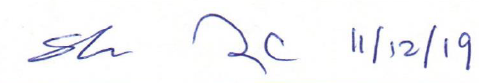 Academic Dean Name Prof. Gerarda M. ShieldsAcademic Dean Signature and Date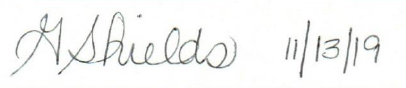 Brief Description of Proposal(Describe the modifications contained within this proposal in a succinct summary.  More detailed content will be provided in the proposal body.Department of Computer Engineering Technology (CET) proposes a new course, CET 4910 Digital Image Processing, as a new technical elective course in its Computer Engineering Technology BTech (CEB) program curriculum.Brief Rationale for Proposal(Provide a concise summary of why this proposed change is important to the department.  More detailed content will be provided in the proposal body).  Digital image is one of the most fundamental methods to store information in the modern world. For the last few decades, digital image processing has emerged as an important technology to extract useful information. It is widely used in areas such as industrial automation, medicine, biology, astronomy, law enforcement, defense, and intelligence. It is important for our students to understand the basic concepts of image processing and master the techniques currently used in the industry. This course is designed as a technical elective in the Computer Engineering Technology BTech program. It will prepare students with fundamental knowledge and techniques which will help them successfully extend their careers in related fields.Proposal History(Please provide history of this proposal:  is this a resubmission? An updated version?  This may most easily be expressed as a list).This is a new proposal.11/19/2019 submitted to Curriculum Committee. 2/20/2020 Revision submitted, addressed subcommittee’s comments.4/2/2020 Final revision submitted. Completed CURRICULUM MODIFICATION FORM including:Brief description of proposalYRationale for proposalYDate of department meeting approving the modificationYChair’s SignatureYDean’s SignatureYEvidence of consultation with affected departmentsList of the programs that use this course as required or elective, and courses that use this as a prerequisite.YDocumentation of Advisory Commission views (if applicable).NACompleted Chancellor’s Report Form.YDocumentation indicating core curriculum requirements have been met for new programs/options or program changes. NADetailed rationale for each modification (this includes minor modifications)NACourse TitleDigital Image ProcessingProposal Date4/2/2020Proposer’s Name Chen Xu, Xiaohai Li, Lili MaCourse NumberCET 4910Course Credits, Hours3 credits, 2 class hours, 2 lab hours Course Pre / Co-RequisitesPre/Co: CET3625, or departmental approvalCatalog Course DescriptionIntroduction to the fundamental concepts and techniques of digital image processing. Topics include image display and image acquisition, sampling and quantization, two-dimensional discrete Fourier transform, spatial and frequency domain linear image filtering, noise model, image restoration, and image compression and segmentation. Brief RationaleProvide a concise summary of why this course is important to the department, school or college.Digital image is one of the most fundamental methods to store information in the modern world. It is widely used in areas such as industrial automation, medicine, biology, astronomy, law enforcement, defense, and intelligence. It is important for our students to understand the basic concepts of image processing and master the techniques currently used in the industry. Proper understanding of the basic principles of digital image processing allows our CET students to obtain jobs in many related technical fields.CUNY – Course EquivalenciesProvide information about equivalent courses within CUNY, if any.NoIntent to Submit as Common CoreIf this course is intended to fulfill one of the requirements in the common core, then indicate which area.NoFor Interdisciplinary Courses:Date submitted to ID Committee for reviewDate ID recommendation received- Will all sections be offered as ID? Y/NNoFor Interdisciplinary Courses:Date submitted to ID Committee for reviewDate ID recommendation received- Will all sections be offered as ID? Y/NFor Interdisciplinary Courses:Date submitted to ID Committee for reviewDate ID recommendation received- Will all sections be offered as ID? Y/NIntent to Submit as a Writing Intensive CourseNoCompleted NEW COURSE PROPOSAL FORMTitle, Number, Credits, Hours, Catalog course descriptionyBrief RationaleyCUNY – Course EquivalenciesCompleted Library Resources and Information Literacy FormyCourse Outline Include within the outline the following.Hours and Credits for Lecture and LabsIf hours exceed mandated Carnegie Hours, then rationale for thisyPrerequisites/Co- requisitesyDetailed Course DescriptionyCourse Specific Learning Outcome and Assessment TablesDiscipline SpecificGeneral Education Specific Learning Outcome and Assessment TablesyExample Weekly Course outlineyGrade Policy and ProcedureyRecommended Instructional Materials (Textbooks, lab supplies, etc)yLibrary resources and bibliographyyCourse Need Assessment.  Describe the need for this course. Include in your statement the following information.Target Students who will take this course.  Which programs or departments, and how many anticipated?Documentation of student views (if applicable, e.g. non-required elective).yProjected headcounts (fall/spring and day/evening) for each new or modified course.yIf additional physical resources are required (new space, modifications, equipment), description of these requirements.  If applicable, Memo or email from the VP for Finance and Administration with written comments regarding additional and/or new facilities, renovations or construction.yWhere does this course overlap with other courses, both within and outside of the department?NDoes the Department currently have full time faculty qualified to teach this course?  If not, then what plans are there to cover this?yIf needs assessment states that this course is required by an accrediting body, then provide documentation indicating that need.NACourse DesignDescribe how this course is designed. Course Context (e.g. required, elective, capstone)yCourse Structure: how the course will be offered (e.g. lecture, seminar, tutorial, fieldtrip)?yAnticipated pedagogical strategies and instructional design (e.g. Group Work, Case Study, Team Project, Lecture)yHow does this course support Programmatic Learning Outcomes?yIs this course designed to be partially or fully online?  If so, describe how this benefits students and/or program.NAAdditional Forms for Specific Course CategoriesNA Interdisciplinary Form (if applicable) Interdisciplinary Committee Recommendation (if applicable and if received)*  *Recommendation must be received before consideration by full Curriculum CommitteeCommon Core (Liberal Arts) Intent to Submit (if applicable)Writing Intensive Form if course is intended to be a WIC (under development) If course originated as an experimental course, then results of evaluation plan as developed with director of assessment.(Additional materials for Curricular Experiments)NAPlan and process for evaluation developed in consultation with the director of assessment. (Contact Director of Assessment for more information).Established Timeline for Curricular ExperimentDepartment(s)School of Technology and DesignAcademic Level[ X ] Regular  [   ] Compensatory  [   ] Developmental  [   ] Remedial   Subject AreaComputer Engineering technologyCourse PrefixCETCourse NumberCET 4910Course TitleDigital Image ProcessingCatalog DescriptionIntroduction to the fundamental concepts and techniques of digital image processing. Topics include image display and image acquisition, sampling and quantization, two-dimensional discrete Fourier transform, spatial and frequency domain linear image filtering, noise model, image restoration, and image compression and segmentation.PrerequisiteCorequisitePre- or corequisitesPre/Co: CET3625, or departmental approvalCredits3 creditsContact Hours2 hours lectures, 2 hours labLiberal Arts[   ] Yes  [  X] No  Course Attribute (e.g. Writing Intensive, etc)Course ApplicabilityEffective TermFall 2020Prepared byChen Xu, Xiaohai Li, Lili MaRevision date4/2/2020Course No. & TitleCET 4910 Digital Image Processing CET 4910 Digital Image Processing CET 4910 Digital Image Processing Course DescriptionIntroduction to the fundamental concepts and techniques of digital image processing. Topics include image display and image acquisition, sampling and quantization, two-dimensional discrete Fourier transform, spatial and frequency domain linear image filtering, noise model, image restoration, and image compression and segmentation. Introduction to the fundamental concepts and techniques of digital image processing. Topics include image display and image acquisition, sampling and quantization, two-dimensional discrete Fourier transform, spatial and frequency domain linear image filtering, noise model, image restoration, and image compression and segmentation. Introduction to the fundamental concepts and techniques of digital image processing. Topics include image display and image acquisition, sampling and quantization, two-dimensional discrete Fourier transform, spatial and frequency domain linear image filtering, noise model, image restoration, and image compression and segmentation. Hours / Credits2 class hours, 2 lab hours / 3 credits2 class hours, 2 lab hours / 3 credits2 class hours, 2 lab hours / 3 creditsPre- / Co-requisiteCET 3625 or departmental approvalCET 3625 or departmental approvalCET 3625 or departmental approvalCourse Objectives Over the duration of this course, students are required toUnderstand general terminology of digital image;Identify various types of images, intensity transformations and spatial filtering;Apply Fourier transform for image processing in frequency domain;Analyze the basic algorithms and techniques in image enhancement and image restoration;Practice basic image processing algorithms in practical applications and apply ethical standards to case studies related to digital image processing. Over the duration of this course, students are required toUnderstand general terminology of digital image;Identify various types of images, intensity transformations and spatial filtering;Apply Fourier transform for image processing in frequency domain;Analyze the basic algorithms and techniques in image enhancement and image restoration;Practice basic image processing algorithms in practical applications and apply ethical standards to case studies related to digital image processing. Over the duration of this course, students are required toUnderstand general terminology of digital image;Identify various types of images, intensity transformations and spatial filtering;Apply Fourier transform for image processing in frequency domain;Analyze the basic algorithms and techniques in image enhancement and image restoration;Practice basic image processing algorithms in practical applications and apply ethical standards to case studies related to digital image processing. Text  book  (required)Digital Image Processing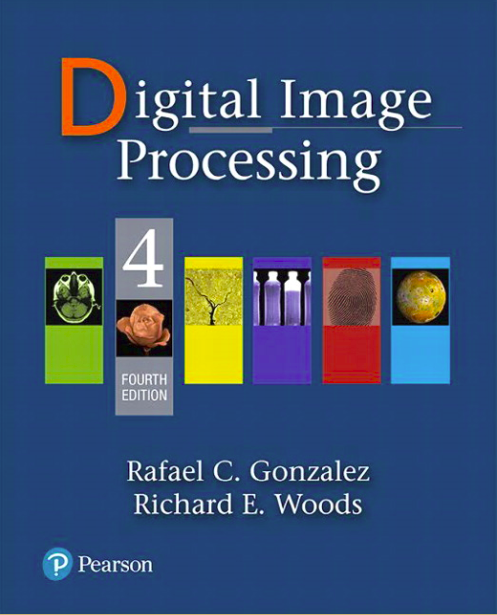 AuthorRafael C. Gonzalas and Richard .E. WoodsPublisherPearson; 4th edition, 2017ISBNISBN-13: 978-0133356724ISBN-10: 9780133356724Reference  book  (optional)Digital Image Processing using Matlab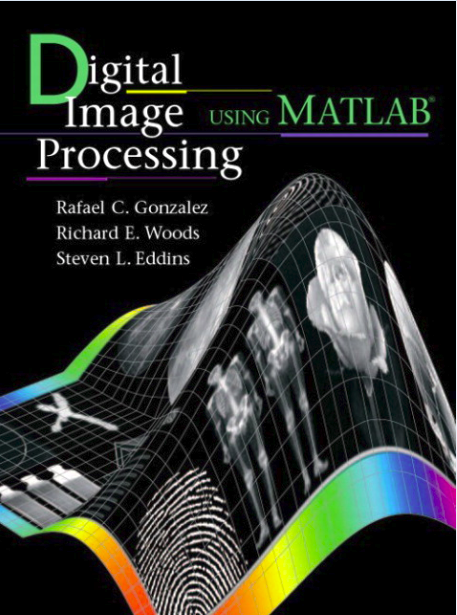 AuthorRafael C. Gonzalez, Richard E. Woods, Steven L. EddinsPublisher / YearGatesmark Publishing; 2nd edition (2009)ISBN ISBN-13: 978-0982085400 ISBN-10: 0982085400Reference  book  (optional)The Image Processing Handbook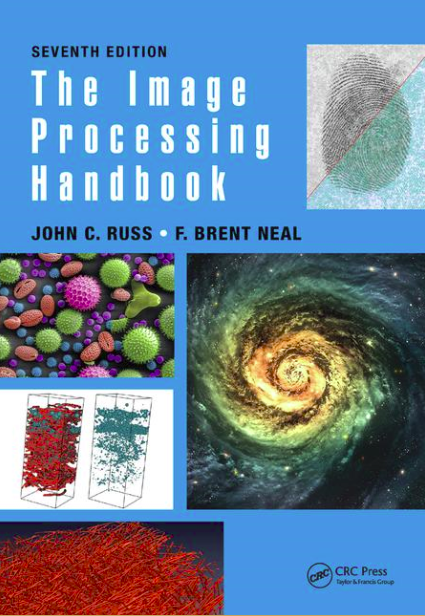 AuthorJohn C. Russ and F. Brent NealPublisherCRC Press; 7th edition, 2015ISBNISBN-13: 978-1498740265ISBN-10: 149874026XWeekly TopicsWeekly TopicsWkLectureLab1Course outline, classroom conduct, academic integrity, attendance, and grading policy.  Introduction to the course, the origins of digital image processing, examples of fields that use digital image processing.  Chapter 1, P1-P30Introduction to Matlab, and related function in image processing. Introduction to course project (examples, ideas, and requirements).2Elements of digital image processing systems, Image formation, image sampling and quantization.  Chapter 2, P31-P62Reading, displaying, writing images using Matlab.  32D discrete signal in spatial domain, some basic relationships like neighbors, connectivity, and distance measures between pixels.  Chapter 2, P63-P90Image types and data classes, matrix representation with Matlab.4Image translation, scaling, rotation and perspective projection of image.  Chapter 2, P93-P128Basic matrix operation, scaling, rotation, and projection of image. 5Intensity transformation functions, histogram processing.  Chapter 3, P134-P174Histograms and stretches.6Spatial Filtering, smoothening and sharpening.  Chapter3, P177-P240Smoothening and sharpening spatial filter. 72D Fourier transform and frequency domain.Chapter4, P250-P303 Computing and visualizing the 2D DFT.8Midterm Exam Midterm project report.9Basic steps in DFT filtering, smoothing frequency domain filter.  Chapter4, P306-P328 Smoothening frequency domain filter.10Sharpening frequency domain filter, selective filtering.  Chapter4, P330-P360Sharpening frequency domain filter.11Image restoration, noise models, inverse filtering.  Chapter5, P366-P400Restoration with spatial filtering in the presence of noise only. 12Image compression model.  Chapter 8, P596-P649JPEG compression.13Image Segmentation, edge detection, thresholding.  Chapter 10, P762-P838Image edge detection.14Course project demonstration and presentation.Course project demonstration and presentation.15Final exam.Final exam.Upon successful completion of this course, students shall be able to Evaluation methods and criteriaUnderstand general terminology of digital image. Analysis of student performance on quiz, lab reports, homework, exams and final project presentation.Identify various types of images, intensity transformations and spatial filteringAnalysis of student performance on short answer questions on quizzes, midterm exam, and final exam, and the role in a lab project within a group. Apply Fourier transform for image processing in frequency domainAnalysis of student performance in quiz, hand-on lab experiments, lab reports, exams and final project.Analyze the basic algorithms and techniques in image enhancement and image restoration.Analysis of student performance in quiz, hand-on lab experiments, lab reports, exams and final project.Practice basic image processing algorithms in practical applications and apply ethical standards to case studies related to digital image processing.Students will select and apply appropriate tools through different stages of the project. Analysis of student performance in project exercises, and final demonstration/presentation of project.Learning OutcomesAssessment MethodSKILLS/Inquiry/Analysis: Students will employ scientific reasoning and logical thinking. Students will gather, interpret and evaluate information from a variety of sources, and acquire discipline-specific knowledge.Students will at minimum, demonstrate knowledge of basic technical terms related to digital image processing such as those found in a job interview in the technology field. Students who excel will be able to use logic and reasoning to find answers to new questions.  This will be demonstrated by homework, exams and final project presentation.SKILLS/Communication: Students will communicate in diverse settings and groups, using written (both reading and writing), oral (both speaking and listening), and visual means.Effective reading will be demonstrated by accurate interpretation of reading/reference materials and weekly lab procedures. Effective writing will be demonstrated in lab reports, and lab project. In their final project, each group of students will give a brief oral presentation on their project at the end of the semester.INTEGRATION/Integrate learning: Students will resolve difficult issues creatively by employing multiple tools.Two to three students will form a team. They will pick up a technical problem, and present the algorithms they chose to solve the problem. VALUES, ETHICS, RELATIONSHIPS / Professional/Personal Development: Students will work with teams, including those of diverse composition. Build consensus. Respect and use creativity.Students will work together in groups to design, build and demonstrate/present a research project. Teamwork rubrics will be used for the assessment.  Quizzes, homework15%Class Midterm Exam15%Lab report20%Project presentation, midterm report, and final report20%Final Examination20%Attendance, Class and Group Participation10%Letter GradeNumerical GradeRanges QualityA93-1004.0A-90-92.93.7B+87-89.93.3B83-86.93.0B-80 -82.92.7C+77-79.92.3C70-76.92.0D60-69.91.0F59.9 and below0.0